Søknad om godkjenning av ordinær barnehage etter barnehageloven § 6 Virksomhetens plikt til å søke godkjenning Om søker (barnehageeier):Om barnehagen:Om barnehagens drift:Vedlegg som skal følge søknaden:Målsatte tegninger av ute- og innearealBarnehagens vedtekter – barnehageloven § 8 Krav til vedtekterInterne rutiner for ivaretakelse av krav i barnehageloven §§ 44-52 Forskjellige bestemmelser BudsjettforslagÅrsplanFør barnehagen kan godkjennes etter barnehageloven, må følgende foreligge (ev. ettersendes):Godkjenning etter følgende lovverk:Plan og bygningslovenForskrift om miljørettet helsevern i barnehager og skoler med merArbeidsmiljøloven (ved byggesak)Politiattest for barnehageeier; jf. barnehageloven § 30 PolitiattestDokumentasjon på at tiltaket er meldt til følgende instanser:Brann- og beredskapsetatenMattilsynetSted og dato:_______________________________Underskrift, eier av barnehagen)Søknad med vedlegg sendes til: post@vestby.kommune.no 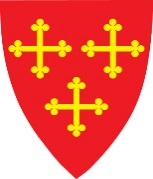 Vestby kommuneBarnehagemyndighetenVirksomhet:Navn:Adresse:Tlf.E-postadresse:Eierform:Organisasjonsnummer:
Barnehagens navn:Postadresse:Tlf./ mobilE-postadressePlanlagt minstealder på barna:Antall barn under/over 3 år:Brutto areal - bygningLeke- og oppholdsareal inne:Leke- og oppholdsareal ute:Driftsform:
(eks. avdelingsbarnehage/ avdelingsfri/ basebarnehage)Åpningsdato:Barnehagens innhold barnehageloven § 2: (eventuelt særskilt pedagogisk profil) Årsplan skal legges vedBemanningsplan etter barnehageloven §§ 24, 25 og 26:Bemanningsplan etter barnehageloven §§ 24, 25 og 26:Styrer (årsverk)Pedagogisk leder (årsverk)Fagarbeider/ assistent (årsverk):Andre ansatte (årsverk, spesifiser):